Publicado en Jornadas Culinarias en Maremagnum BA, #bonprofit el 16/09/2016 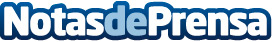 Jornadas Culinarias en Maremagnum Barcelona, #bonprofit a partir de hoy 16 de septiembreDel 16 al 18 y del 23 al 25 de septiembre tendrán lugar una serie de eventos culinarios en el CC Maremagnum de Barcelona. Si eres de buen diente y quieres pasar unos momentos increíbles tú solo, con amigos o con familia, no te puedes perder este gran evento culinario en el que te deseamos buen apetito

Datos de contacto:OPEN digital y OPEN reparto de publicidad645768490Nota de prensa publicada en: https://www.notasdeprensa.es/jornadas-culinarias-en-maremagnum-barcelona Categorias: Gastronomía Sociedad Cataluña Entretenimiento Eventos http://www.notasdeprensa.es